Pythagoras’ Theorem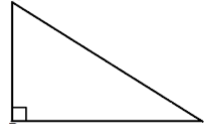 1. 	7. 	8. 	2. 3. 	9. 4.	10. 5. 11. 6. 	12.Pythagoras’ Theorem - ANSWERS1. 	7. 	8. 	2. 3. 	9. 4.	10. 5. 11. 6. 	12. 	